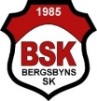 FÖRENINGEN.Majoriteten av allt arbete som utförs i föreningen är ideellt, såväl från ledare, arbetsgrupper och styrelsemedlemmar. Föreningen vill vara en viktig samarbetspartner i Bergsbyn och i Skellefteå. Ambitionen är att Bergsvallen ska vara en samlingsplats för alla som bor i byn, oavsett ålder och aktivitetsnivå.Bergsbyns SK ska erbjuda verksamheter* för såväl individuella som lagsporter året om för alla åldrar, från barn till vuxna. Föreningen är en aktiv partner i Bergsbyns och Skellefteås utveckling och verkar för att erbjuda en meningsfull fritidssysselsättning som främjar hälsa och välbefinnande.FOTBOLL.Föreningens ambition är att kunna erbjuda fotbollsverksamhet för alla åldrar där alla är välkomna i syfte att vara en viktig del i människors meningsfulla och aktiva fritid. Vi erbjuder verksamhet från Boll & Lek upp till representationslag förutsatt att underlag och intresse finns. Föreningens värdegrund ska genomsyra all vår verksamhet där värdeorden “Glädje, gemenskap och mod” är förankrade hos deltagare och ledare. BOLL OCH LEKBoll och lek är en första kontakt med föreningen och fotboll för många barn. Fokus ligger på rörelseglädje och lägga grunden för ett intresse att idrotta.Rekommenderad start är året barnen börjar förskoleklass.BARN- OCH UNGDOMSFOTBOLLEfter Boll & Lek erbjuder föreningen barn- och ungdomsfotboll där fokus fortfarande är rörelseglädje och ett livslångt idrottande, men också en god och omtänksam vägledning in i fotbollen. Föreningens ambition är att aktiva lag deltar i seriespel.Föreningen vill främja samarbete mellan lag och rekommenderar då att lag vid behov lånar spelare från närmaste yngre lag. Vid behov av samarbete med andra föreningar ska förfrågningar gå via styrelsen.Föreningen erbjuder alla ledare utbildning via SvFF och har som ambition att förhålla sig till SvFFs rekommendationer kring barn- och ungdomsfotboll.REPRESENTATIONSLAGI linje med föreningens målsättning att så många som möjligt ska idrotta så länge som möjligt organiserar vi för seniorverksamhet när underlag och intresse finns.UPPTAGNINGSOMRÅDEVårt primära upptagningsområde är Bergsbyn och information kring uppstart av verksamheter riktas främst mot barn och elever på Bergsbyskolan.TRÄNING OCH MATCHDOMAREFöreningen erbjuder föreningsdomarutbildning för den som är intresserad av att ställa upp som domare. Till 5-mannamatcher... Till 7-manna-, 9-manna-, och 11-mannamatcher rekommenderar föreningen att lagledare kallar utbildade domare till match.INFORMATION.ANLÄGGNINGFöreningen bedriver i första hand sin verksamhet på Bergsvallen i Bergsbyn. Där har föreningen tillgång till en 11-mannaplan, två 7-mannaplaner och två 5-mannaplaner på gräs samt en grusplan. I anslutning till planerna finns kansli, omklädningsrum och konferensrum med kokvrå.Under vinterhalvåret ansöker föreningen om träningstider i Skellefteå kommuns idrottshallar och fotbollstält för de lag som vill och har behov av det.AVGIFTEREn faktura skickas ut från Kansliet till varje deltagare. För att delta i föreningens verksamheter krävs att du är medlem i föreningen, antingen som enskild- eller familjemedlem. Utöver medlemsavgiften tar också föreningen ut en deltagaravgift. Avgifterna revideras årligen i relation till kostnader för verksamheten.Vad ingår i avgiften?Kostnad för lokaler och materialSkötsel av anläggning och planerUtbildade ledare KanslistFörsäkringarLicenserFörbundsavgifterVarje deltagare har rätt till två prova på-tillfällen kostnadsfritt.FUNKTIONÄRSTILLFÄLLENVarje deltagare/vårdnadshavare ska årligen delta vid anordnade arbetstillfällen till Kraftloppet samt delta som funktionär vid aktiviteter beslutade i aktuell verksamhetsplan för året.Föreningen genomför säljtillfällen där varje deltagare ska sälja olika produkter.UTRUSTNINGDet är av stor vikt att rätt utrustning används. Föreningen står för det fotbollsmaterial som krävs för träning och match, till exempel bollar och matchtröjor.Som deltagare står du för benskydd (gäller ej Boll och Lek), lämpliga skor för underlaget och vattenflaska. Vid match och träning ska eventuella smycken runt hals, i öronen eller på andra ställen som kan innebära en risk att man fastnar tas bort.Via leverantör har du som medlem i föreningen  rabatt på utvalda delar av sortimentet, bland annat föreningens profilkläder. Där ingår shorts, träningströja samt fotbollsstrumpor.ORGANISATION.Föreningens fotbollsverksamhet bygger på att alla ledare möts minst två gånger per kalenderår för att planera kommande verksamhetsår, diskutera eventuella behov av samarbeten mellan lagen, lägga förslag till budget och prioritera utvecklingsfrågor. Dessa möten är också ett viktigt forum för erfarenhetsutbyte. Det är med andra ord ledarna som driver fotbollsverksamheten och utser en kontaktperson för verksamheten gentemot styrelsen.  LEDAREBoll och lekFör Boll och lek förväntas varje vårdnadshavare ställa upp som ledare för sitt/sina barn. Föreningen rekommenderar minst 1 st ledare per 6 barn. Vid uppstarten och de första tre träningstillfällena deltar en erfaren fotbollsledare från föreningen som stöd.Barn- och ungdomsfotbollFör barn- och ungdomsfotbollen är föreningen beroende av att vårdnadshavare och andra ideella ställer upp som ledare. Föreningen erbjuder alla intresserade att genomgå relevant tränar- och ledarutbildning via SISU och SvFF.  Föreningen rekommenderar minst 3 st tränare/ledare per lag. Som tränare ansvarar du för att planera och genomföra träningar och aktiviteter med deltagarna i enlighet med SvFFs rekommendationer.En lagledare ska också utses. Lagledaren sköter lagets administrativa uppgifter, agerar kontaktperson mot kansliet samt ansvarar för att information kring laget och dess aktiviteter når vårdnadshavare.Inom BSK följer vi barnkonventionen och våra ledare lämnar in utdrag från polisens belastningsregister(Förväntansdokumenten läggs som bilagor)FÖRVÄNTNINGAR DELTAGARE. Vilka förväntningar har föreningen på sina deltagare?- Du är en bra kompis som låter alla vara med - Du meddelar frånvaro till dina ledare via laget.se eller via SMS/mail- Du berömmer och uppmuntrar andra och vågar testa nya saker tillsammans- Du har rätt utrustning till träning och match- Du äter, dricker och sover för att orka med träning och match- Du sköter ditt skolarbete, skolan går alltid i första hand- Du tränar bara när du är frisk- Du följer de tider som dina ledare bestämt- Du gör alltid ditt bästa på träning och tävling. Ansträngningen är viktigare än resultatet- Du lyssnar på dina ledare vid träning och match- Du följer föreningens värdegrund, riktlinjer och policys under såväl träning som match- Du skriker inte på domaren, ledare, vårdnadshavare, medspelare eller motståndarna- Du använder inte fula ordFÖRVÄNTNINGAR VÅRDNADSHAVARE. Vilka förväntningar har föreningen på sina deltagares vårdnadshavare?- Ni deltar i funktionärsarbeten som ni blivit kallad till- Ni deltar på möten som berör ert barn- Ni stöttar ledarna så att de kan fokusera på träningen eller matchen- Ni respekterar de beslut som ledarna och föreningen tar- Ni ansvarar för deltagarens transport till och från träning och match/cup- Ni svarar på anmälningsutskick från lagledaren via laget.se- Ni meddelar frånvaro vid träning och match- Ni respekterar och följer tider till träning och tävling- Ni följer föreningens värdegrund, riktlinjer och policys under såväl träning som match- Ni uppmuntrar och hejar på alla deltagare oavsett lagtillhörighet - Ni kritiserar inte domare, ledare, andra föräldrar eller deltagare inför andra- Ni ansvarar för att ert barn har rätt utrustning till träning och match- Ni ansvarar för att rätt kontaktuppgifter finns på laget.seVilka förväntningar kan deltagarna ha på föreningen?- Att föreningen tillhandahåller lokal och material till träning och match- Att föreningen erbjuder sina ledare kontinuerlig utbildning för att uppfylla de krav som finns för respektive verksamhet- Att föreningen informerar i god tid inför funktionärsinsatser eller andra aktiviteter där deltagarna förväntas vara med- Att föreningen tillhandahåller tränings- och matchtider utifrån verksamheternas behov och önskemål- Att föreningen ska ha en fungerande och levande hemsida - Att föreningen har en tillgänglig och säker anläggning som sköts enligt fastställda rutiner- Att deltagarnas utveckling sätts som första prioritet- Att föreningen vågar testa nya utmaningar och kontinuerligt utvecklar sig för deltagarnas bästaVilka förväntningar kan deltagarnas vårdnadshavare ha på föreningen?AVSLUTANDE ORD.Välkommen till Bergsbyns SK och vår fotbollsverksamhet. Vi hoppas att ert/era barn ska trivas hos oss och få möjlighet att känna glädje, gemenskap och mod tillsammans med andra.